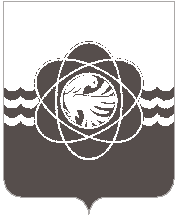 43 сессии пятого созываот 02.06.2022  № 259О предоставлении нежилого фондаОГБУ «Смоленское областное БТИ» по минимальной ставке годовой арендной            платы за 1 кв.м. нежилого фондаВ соответствии со статьей 26 Устава муниципального образования «город Десногорск» Смоленской области, Положением о порядке передачи в аренду недвижимого имущества, находящегося в собственности муниципального образования «город Десногорск» Смоленской области, утвержденного решением Десногорского городского Совета от 25.11.2014 № 44, рассмотрев предложения Администрации муниципального образования «город Десногорск» Смоленской области, учитывая рекомендации постоянной депутатской комиссии планово - бюджетной, по налогам, финансам и инвестиционной деятельности, Десногорский городской СоветР Е Ш И Л:1. Предоставить в аренду нежилые встроенные помещения № 30 - 33 общей площадью 29,5 кв.м., находящиеся в собственности муниципального образования «город Десногорск» Смоленской области, расположенные по адресу: 216400, Смоленская область, г. Десногорск,                3 мкр., стр. 10а, по минимальной ставке годовой арендной платы за 1 кв.м. нежилого фонда областному государственному бюджетному учреждению «Смоленское областное бюро технической инвентаризации» для использования под офис с 14.05.2022 сроком на 1 год.2. Настоящее решение опубликовать в газете «Десна».Председатель Десногорского городского Совета                               А.А. ТерлецкийГлава      муниципального     образования «город Десногорск» Смоленской области                                               А.А. Новиков